Игра   «Знатоки языка»Предмет: родной языкВозраст: для учащихся 2-4 классовУМК: любойЦель: углубление и обобщение знаний детей о многообразии животного мира;развитие познавательной активности учащихся начальной школы через интеллектуальную игру.Развитие интереса к изучению нанайского языкаАннотация: данную игру можно использовать как на уроке родного языка, так и во внеклассной работе. Игра состоит из пяти категорий:дикие животные;домашние животные;птицы;насекомые;рыбы.В каждой категории 10 вопросов (загадки о животных, описание животных). При желании вопросы можно заменить (применительно к своему классу).Оборудование:мультимедийный проектор;компьютер;колонки для компьютера.Ход игрыПереход с первого слайда на второй осуществляется по кнопке          в правом верхнем углу.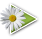 На втором слайде  автоматически включается мелодия из телепередачи             «В мире животных» и идёт слайд-шоу фотографий животных.Переход на слайд 3 осуществляется по кнопке .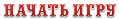 Слайд 3: игровое поле. Играющий выбирает категорию и номер вопроса. Переход на слайд с вопросом происходит по кнопке с номером.С помощью кнопки   проверяем, правильно ли ответил игрок. 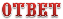 Возврат на игровое поле осуществляется по кнопке   в правом верхнем углу (в каждой категории своего цвета).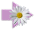 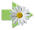 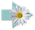 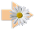 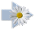 Сыгравший номер при возврате на игровое поле окрашивается в белый цвет.В категории «Ниэчэнсэл. Птицы» после нажатия кнопки  автоматически звучит пение птицы, о которой идёт речь.В категории «Усэлтэсэл. Дикие животные» звучит голос белочки. В категории «Удинсэл. Домашние животные» мяуканье кошки. В категории «Колансал. Насекомые» жужжание пчелы.В категории «Согдатасал. Рыбы»  всплеск.Игра проводится по командам. Каждая команда придумывает название, связанное с темой игры. На доске надо начертить таблицу для отображения результатов каждой команды. За каждый правильный ответ команде присуждается от 10 до 100 балловПосле того, как каждая команда озвучила своё название, учитель объявляет о начале игры. Названия команд заносятся в таблицу.Каждая команда по очереди выбирает категорию и номер вопроса.